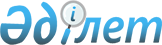 Теректі аудандық мәслихаты шешімінің күші жойылды деп тану туралыБатыс Қазақстан облысы Теректі аудандық мәслихатының 2023 жылғы 17 қазандағы № 8-1 шешімі. Батыс Қазақстан облысының Әділет департаментінде 2023 жылғы 18 қазанда № 7269-07 болып тіркелді
      Қазақстан Республикасы "Құқықтық актілер туралы" Заңының 27-бабына сәйкес Теректі аудандық мәслихаты ШЕШІМ ҚАБЫЛДАДЫ:
      1. Теректі аудандық мәслихатының "Теректі аудандық мәслихатының аппараты" мемлекеттік мекемесінің "Б" корпусы мемлекеттік әкімшілік қызметшілерінің қызметін бағалау әдістемесін бекіту туралы" 2018 жылғы 30 наурыздағы № 20-3 шешімінің (Нормативтік құқықтық актілерді мемлекеттік тіркеу тізілімінде № 5145 болып тіркелген) күші жойылды деп танылсын.
      2. Осы шешім оның алғашқы ресми жарияланған күнінен кейін күнтізбелік он күн өткен соң қолданысқа енгізіледі.
					© 2012. Қазақстан Республикасы Әділет министрлігінің «Қазақстан Республикасының Заңнама және құқықтық ақпарат институты» ШЖҚ РМК
				
      Теректі аудандық мәслихатының төрағасы

А. Нургалиев
